WRITING TASK WEEK LO: To be able to write an adventure story.HOM: Thinking, creating, imagining , innovatingINTROAs we approach the end of our science topics on ‘Habitats’, I thought it would be really nice for you to write a little magical adventure story.Throughout this science topic you have developed a deeper understanding about animals and their habitats. You have learnt why they live in specific habitats and not in others, how they cultivate their habitats, dangers encountered in their habitats and the general life cycle of specified animals.In our present-day modern world, many animals are losing their natural habitats because of the actions of human beings. Humans are cutting down and building upon many of the earth’s natural habitats to make way for the building of new roads, cities and towns and houses. Although we do need all these things, we do need to remember that God created all these animals including man saying that they needed to be able to live together side by side. When we destroy the habitats of animals, we make it exceedingly difficult for them to be able to continue to live and breed and exist as a species. Therefore, many animals, birds and insects are becoming extinct.In your writing task today you need to think creatively and imaginatively, as you construct your piece of writing you may want to carry out some personal research, so that the dialogue that you could present between characters in your story are based on facts. When we cut down trees to make way for ‘other things’, it is called deforestation. TASK 1Click on the website links below to find out some facts about deforestation and jot down some facts and ideas that you might use in your story on the sheet titled ‘ DEFORESTATION FACTS’ below.https://www.theworldcounts.com/stories/Deforestation-Facts-for-Kidshttps://onetreeplanted.org/blogs/stories/deforestation-facts-kidsDEFORESTATION FACTSFacts that I found out about deforestation.Well done! You have completed your research. I bet you found out some pretty amazing things that you did not know before.TASK 2Have a good look at this image below and let your imagination work wonders.Question time!What do you think has caused the destruction all around the tree?_________________________________________________________________________________________________________________________________________________________________________________________________________________Why has this one tree survived?__________________________________________________________________________________________________________________________________________________________________________________________________________________If you walked through the portal, what would happen to you? What would you see?____________________________________________________________________________________________________________________________________________________________________________________________________________________________________________________________________________________________________________________________________________________________________________________________________________________________________THE MAGIC TREE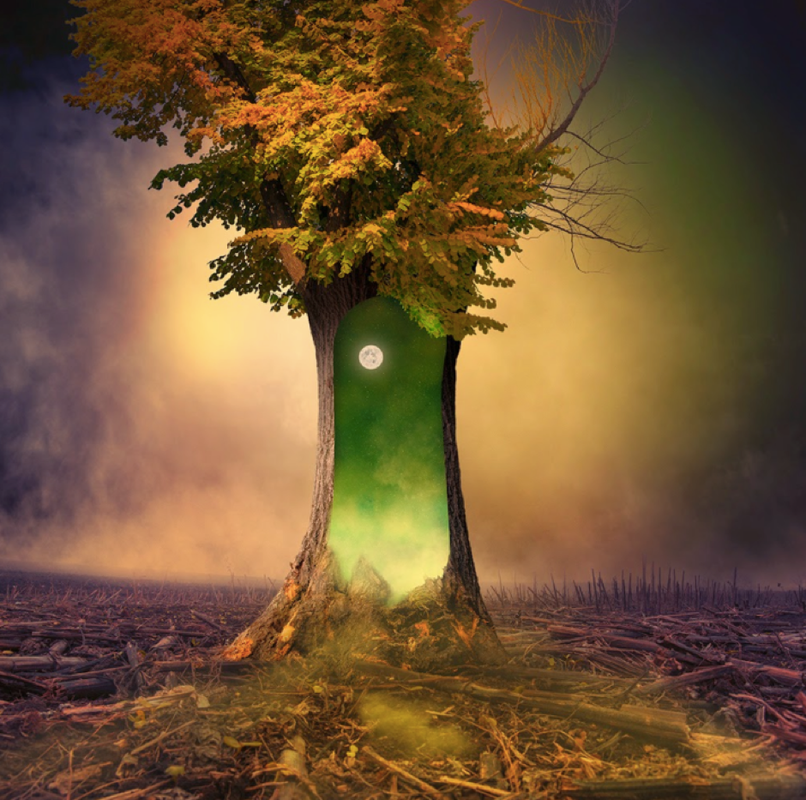 Perfect picture!Imagine you have just walked through the open portal and into the world inside the tree. Draw/describe what you can see.Complete this task on the sheet below.THROUGH THE OPEN PORTAL I CAN SEE…TASK 3Now for your story writing.Story starter!The tree was all that remained. A solitary figure, it stood there in defiance of the destruction surrounding it. The bark had begun to peel away, one piece at a time, joining the wreckage of other trees that lay scattered across the scorched earth.This tree was different to the other trees. It contained magic. It contained hope…Can you continue the story? What is so different about this tree? What has happened to the other trees around it?If you would like to write your own story opening, please go ahead and do just that. This story starter is to help those of you who may be stuck with a good idea of how to start this story. Notice the bold red words. You may find it useful to use a dictionary to find the correct meaning, so that you fully understand why I have used these particular words in my story opening in the places in which I have used them.Good luck and remember to be as imaginative as possible.SUCCESS CRITERIAI will use paragraphs around a theme within my writingI will use  a range of increasingly complex conjunctions within my writingI will use adventurous vocabulary within my writingI will use expanded noun phrasesI will use dialogue within my writing for effectRemember: You also need to check that you have:Correct use of punctation throughout your workConsistent agreement of verb tenses/ agreement throughout you workTHE MAGIC TREE__________________________________________________________________________________________________________________________________________________________________________________________________________________________________________________________________________________________________________________________________________________________________________________________________________________________________________________________________________________________________________________________________________________________________________________________________________________________________________________________________________________________________________________________________________________________________________________________________________________________________________________________________________________________________________________________________________________________________________________________________________________________________________________________________________________________________________________________________________________________________________________________________________________________________________________________________________________________________________________________________________________________________________________________________________________________________________________________________________________________________________________________________________________________________________________________________________________________________________________________________________________________________________________________________________________________________________________________________________________________________________________________________________________________________________________________________________________________________________________________________________________________________________________________________________________________________________________________________________________________________________________________________________________________________________________________________________________________________________________________________________________________________________________________________________________________________________________________________________________________________________________________________________________________________________________________________________________________________________________________________________________________________________________________________________________________________________________________________________________________________________________________________________________________________________________________________________________________________________________________________________________________________________________________________________________________________________________________________________________________________________________________________________________________________________________________________________________________________________________________________________________________________________________________________________________________________________________________________________________________________________________________________________________________________________________________________________________________________________________________________________________________________________________________________________________________________________________________________________________________________________________________________________________________________________________________________________________________________________________________________________________________________________________________________________________________________________________________________________________________________________________________________________________________________________________________________________________________________________________________________________________________________________________________________________________________________________________________________________________________________________________________________________________________________________________________________________________________________________________________________________________________________________________________________________________________________________________________________________________________________________________________________________________________________________________________________________________________________________________________________________________________________________________________________________________________________________________________________________________________________________TASK 4Sentence challenge!A preposition is a word that shows the relationship between one thing and another.It may tell you where a thing is in relation to something else. E.g. The green, shining door appeared inside the tree.It may tell you when something is in relation to another event. E.g. The portal would not close until the electrical storm had ended.Can you find any prepositions in your writing? Can you write 3 sentences that contain prepositions?FACTINFORMATIONFACT 1FACT 2FACT 3FACT 4FACT 5FACT 6FACT 7FACT 8FACT 9FACT 10